Bromley Bulldogs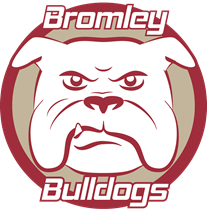 Photography and Recorded Images PolicyBAC are keen to promote positive images of children playing cricket and are not preventing the use of photographic or video equipment. We recognise the need to ensure the welfare and safety of all young people in Cricket. As part of this commitment we will seek permission to take photographs, video images or other images of young people.  You should also be aware that live streaming may be taking place.  BAC follows the guidance issued in Safe Hands, the ECB’s Child Safeguarding Policy.  Videos and other recorded images may be taken as coaching aids. This material will be stored securely in a GDPR compliant way in line with the Data Protection ACT 2018 and deleted or destroyed when no longer required.BAC will ask all parents/guardians and the child to give permission for photographs and videos and other recorded images to be taken. BAC will take steps to ensure that these images are used solely for the purpose they are intended, which is the promotion and celebration of cricketing activities.If photographs are submitted to the Press, published on our website or elsewhere, individuals will not ordinarily be identified. Where a child or young person is named we will endeavour not to use a photograph. If we do name a child alongside their photograph, we will ask for your permission first.If you consent to photographs, videos and live streaming, BAC may give permission on your behalf to other clubs/Areas we are playing against.BAC understands that there are circumstances under which a parent/guardian would not wish their child to be photographed. Whilst we will do all that we can to ensure the safety of children during photographed events, it is the responsibility of the parent/guardian concerned to ensure that their child is not photographed (if this is their wish), if they partake in any activity.